Конкурс дальних бросков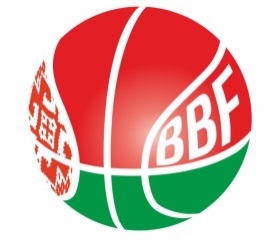 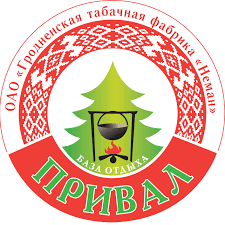 «Кубок «Привал»АмплуаФИО игрокаДата рожденияГород Адрес проживанияКонтактный телефонАдрес электронной почтыИгрок